“PENSARE E GENERARE UN MONDO APERTO E SOLIDALE”GIOVEDI’ 7 OTTOBRE 2021 ORE 18  -  INCONTRO ON LINE SU ZOOML’ASSOCIAZIONE SCUOLA DI PACE E Il GRUPPO TAIZE’ a partire dai contenuti dell’enciclica “Fratelli tutti” svilupperanno, ognuno secondo le proprie modalità, nel corso del nuovo anno sociale, riflessioni relative ai temi della crescente disuguaglianza sociale, dell’aggressione dell’uomo agli ecosistemi e delle risposte possibili a questa grave situazione .QUESTO INCONTRO VUOLE ESSERE UNA INTRODUZIONE PER AFFRONTARE INSIEME CON PIU’ CONSAPEVOLEZZA IL PERCORSO FORMATIVO E DI APPROFONDIMENTO DELL’ANNO 2021 - 2022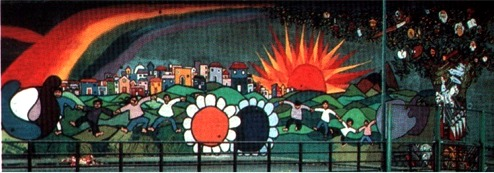 INTRODURRANNO CORRADO MAFFIA E LINO CHIMENTI RELAZIONE DI MARIA SOAVE BUSCEMIBiblista e missionaria laica in BrasileSEGUIRA’ UN BREVE DIBATTITOIl link ZOOM è il seguente
https://us02web.zoom.us/j/5135749669ID riunione 513 574 9669Quindici minuti prima sarà possibile accedere. Per favore inserire su ZOOM, nell’ordine, nome e cognome. Durante l’incontro è possibile contattare, per problemi tecnici, Enzo  Cortese al 3204376368 oppure cassanolaudatosi@libero.it.
